n. 259 - 30 gennaio 2019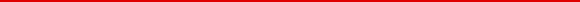 NewsSindacati in campo. Oggi come sempre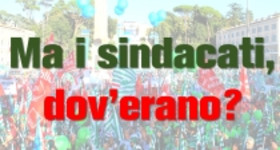 Iniziative in programmaCisl Scuola web e social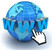 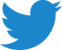 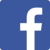 